CSSA STAGE 1 JUNIOR #16                                 NAME ___________________________________Multiple Choice:  Circle ALL the Correct Answers!1.	Who spoke to Moses at the burning bush? 	a)  God himself			b)  an angel	c)  Aaron				d)  no one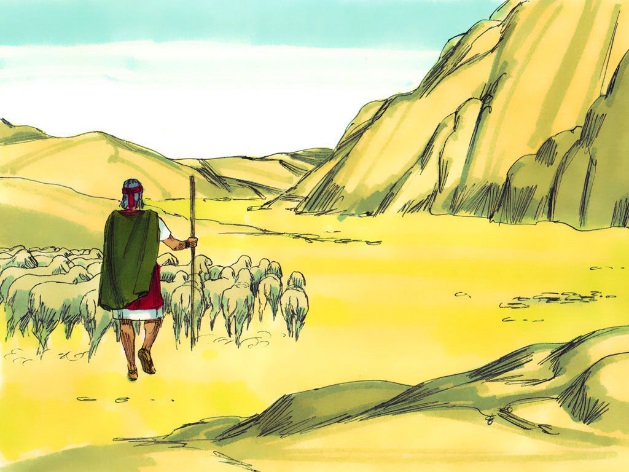 2.	The reason Moses hesitated to go back to Egypt was: 	a)  he was humble and wiser now b)  he was afraid	c)  he thought someone else could do a better jobd)  he really didn’t want to3.	Bible names often describe the:	a)  work of a personb)  character of a person	c)  purpose of a persond)  stature of a person4.	Some of the signs Moses received to show Israel that God was with him were:	a)  the water turned to blood				b)  the rod became a serpent	c)  his foot became leprous				d)  the sun stood stillShort Answer5.	Approximately how many years were there between Joseph’s death and Moses’ birth? _______6.	What strange sight did Moses see on Mount Horeb? ______________________________________________________________________________________7.	What did the angel tell Moses he must do for God’s people? ____________________________________________________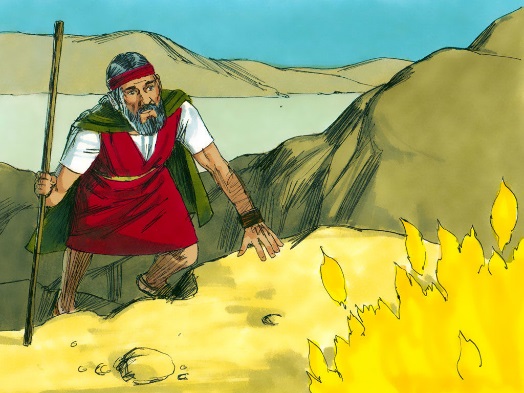 ____________________________________________________8.	What does the name Yahweh mean? __________________________________________________________________________9.	Give two reasons why Moses didn’t think he was the person to lead Israel out of Egypt?__________________________________________________________________________________________________True or False_____  10.	No man hath seen God at any time. 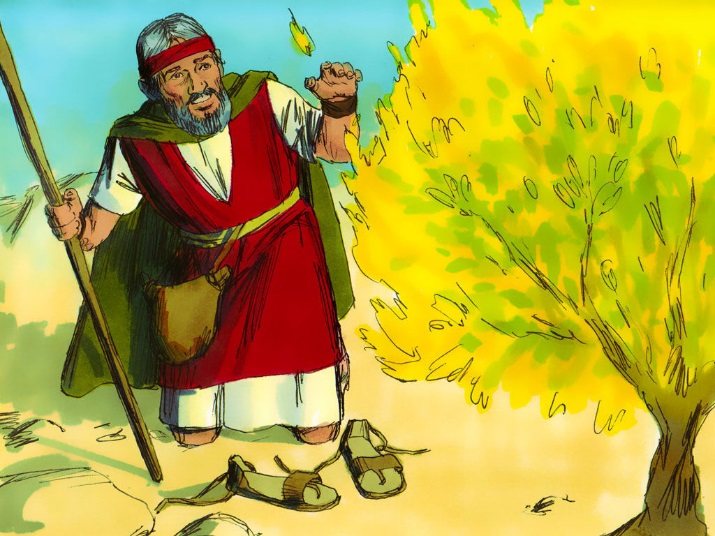 _____  11.	Moses was eager to go back to Egypt. _____  12.	Bible names are just a label. _____  13.	Moses spent 40 years in Midian before returning to Egypt. _____  14.	Moses had to convince the elders of Israel that God would deliver them._____  15.	God told Moses right at the start that Pharaoh would not let the Israelites go right away.Matching16.	_____ Abram17.	_____ Yahweh18.	_____ Israel19.	_____ Abraham20.	_____ JacobFill in the Blank21.	John 1v18 states, “no ________ hath seen ________ at any time.”22.	Moses was _______ years old when God told him to go back to Egypt.  23.	The burning bush and the words of the angel were a __________ to Moses that God would be with him.24.	He who will be means _________________________________________________________. Thought Questions25.	What did Jesus mean when he said, “he who has seen me has seen the Father”? __________ ___________________________________________________________________________26.	What do you think the burning bush symbolizes? ____________________________________ ___________________________________________________________________________